פעילות מתוקשבת – אלקטרושליליות וקוטביות הקשרדפי עבודה לתלמידים המלווים את הפעילותעבודה מתוקשבת – אלקטרושליליות וקוטביות הקשרכנסו ליישומון בשם "קוטביות מולקולרית" בנושא אלקטרושליליות להורדת היישומון והרצתו על המחשב לחצו כאן 
אם אינכם מצליחים להעלות את היישומון עליכם להתקין תוכנת javaweb לחצו כאן והתקינו לפי ההוראות.כעת תפתח לפניכם ההדמיה.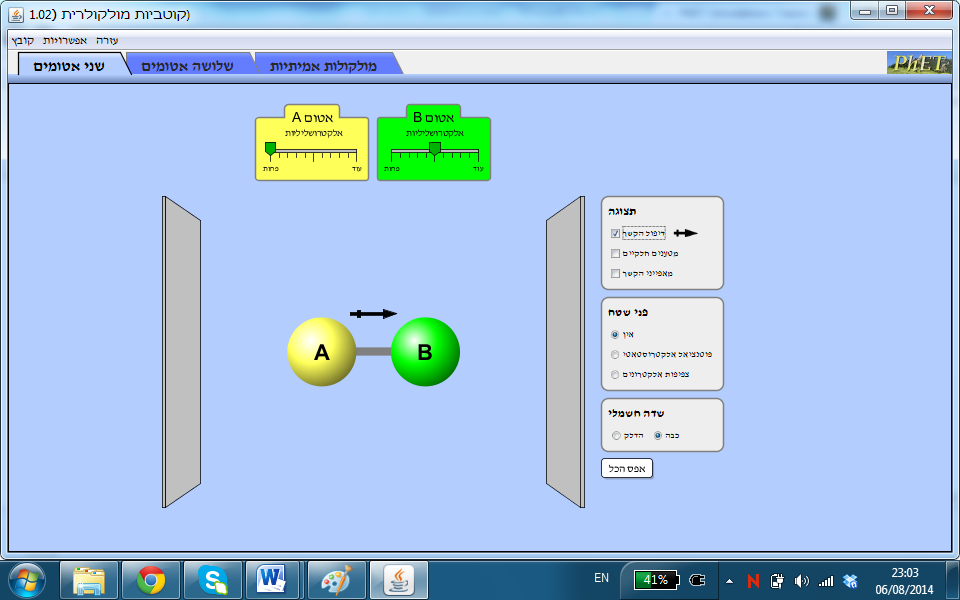 בצעו את הפעולות הבאות:היכנסו לחלונית "שני אטומים".הבחלונית "תצוגה" בחרו "מטענים חלקיים " ו"מאפייני הקשר" 
כדי לקבוע את אופי הקשר 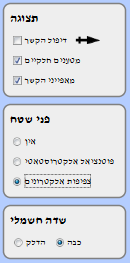 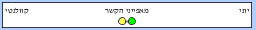 בחלונית "פני השטח" בחרו "צפיפות אלקטרונים".בחלונית "שדה חשמלי" סמנו "כבה"כוונו את ערך האלקטרושליליות של A  למרכז כך שערך האלקטרושליליות של  A  ו - B  זהים.ענו על השאלות הבאות:תארו את צפיפות האלקטרונים סביב האטומים.מהו סוג הקשר שהתקבל? (קוולנטי קוטבי וקוולנטי טהור).ציינו מהו סוג המטען על גבי כל חלקיק –אם קיים (מטען חלקי חיובי/מטען חלקי שלילי).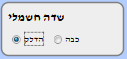 הדליקו את השדה החשמלי. כבו את השדה להמשך הפעילות.     ד. כוונו את ערך האלקטרושליליות של אטום A על הערך המקסימלי, והעבירו את ערכו של האלקטרושליליות של B  למרכז. וענו על השאלות מסעיף ג' 1-4     ה. כוונו את ערך האלקטרושליליות של אטום B על הערך המקסימלי, והעבירו את ערכו של האלקטרושליליות של A  למרכז. וענו על השאלות מסעיף ג' 1-4     ו. בחרו בחלונית "מולקולות אמיתיות", עברו בין המולקולות הרשומות בטבלה הבאה והשלימו את הטבלה הנתונה בהמשך הדף.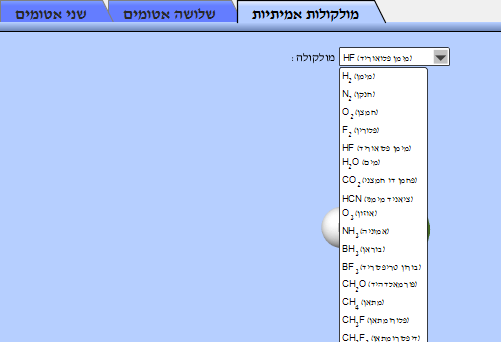 בחרו את המולקולות הבאות: H2, HF, H2O        וענו על שאלות מסעיף ג' 1-3.
 ז. מהו הקשר בין צפיפות אלקטרונים וסוג המטען החלקי?ח. ניתן לצפות בסימולציה נוספת אשר מסבירה את תלות סוג הקשר באלקטרושליליות.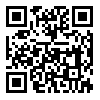 http://goo.gl/nSjP4J עבודה נעימה!